Татьяна КаракчиеваУдарим по террору спортом! Под таким девизом ребята при доме культуры с. Серёгово.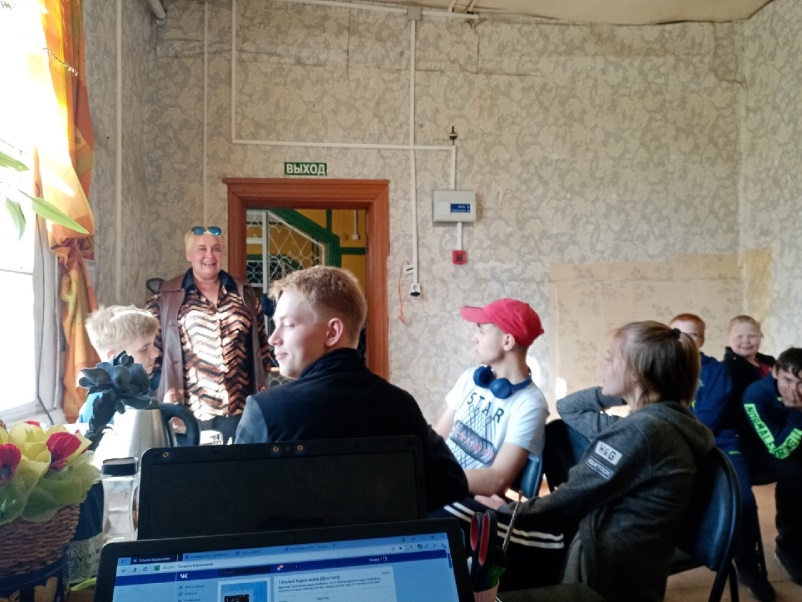 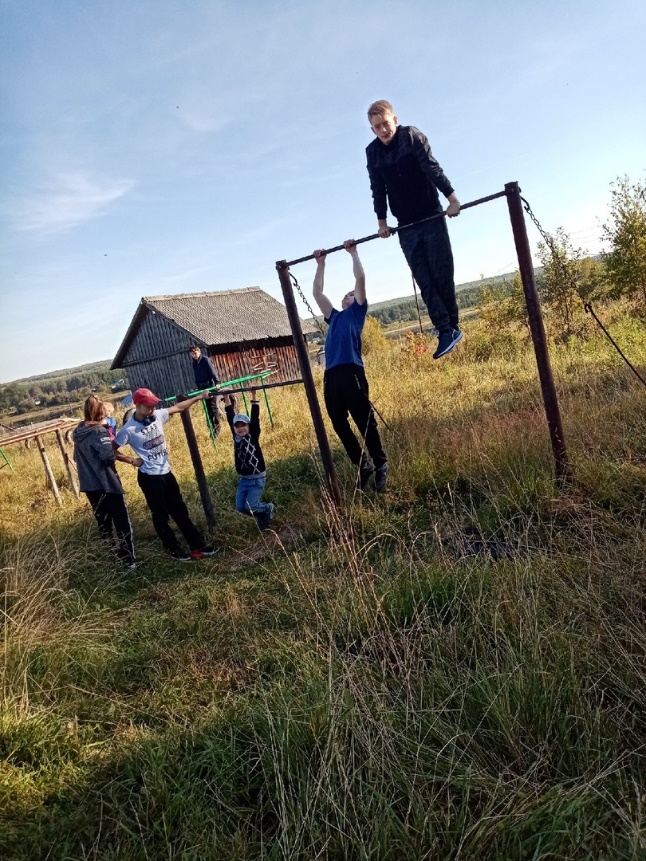 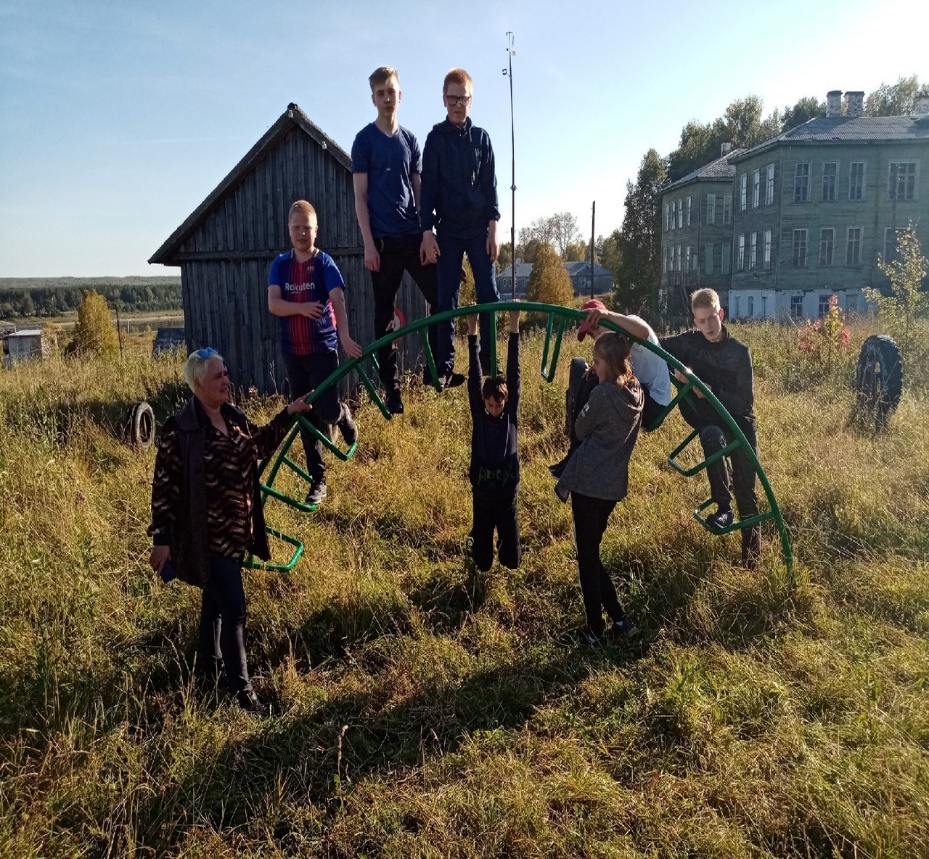 